KLASA:363-01/17-01/122URBROJ:2113/03-03-17-13Stubičke Toplice, 12.12.2017.Na temelju i članka 46. st. 2. t. 23. Statuta Općine Stubičke Toplice (Službeni glasnik Krapinsko-zagorske županije br. 16/09 i 9/13), načelnik Općine Stubičke Toplice donosiO D L U K UČlanak 1.Predlaže se Općinskom vijeću Općine Stubičke Toplice donošenje Odluke o odabiru u postupku nabave komunalne djelatnosti održavanje nerazvrstanih cesta: izgradnja kanala oborinskih voda tijekom 2018. godine, te sklapanje ugovora o nabavi radova izgradnje kanala oborinskih voda sa Krunoslavom Sokačem, vlasnikom obrta Autoprijevoz i usluge „RIOS“, Strmec Stubički 233, Stubičke Toplice. Članak 2.Sastavni dio ove odluke je tekst prijedloga Odluke o odabiru i Obrazloženje.Članak 3.Prijedlog se upućuje na usvajanje Općinskom vijeću Općine Stubičke Toplice.OPĆINSKI NAČELNIKJosip Beljak, dipl.ing.agr.	DOSTAVITI:Općinsko vijeće Općine Stubičke TopliceArhiva, ovdjeObrazloženje uz tekst prijedloga Odluke o odabiru (Ev. br. 3ZKG/2018)PRAVNA OSNOVA: člankom 15. st. 4. Zakona o komunalnom gospodarstvu (Narodne novine br. 36/95, 109/95, 21/96, 70/97, 128/99, 57/00, 129/00, 59/01, 26/03, 82/04, 110/04, 178/04, 38/09, 79/09, 153/09, 49/11, 84/11, 90/11, 144/12, 94/13, 153/13, 147/14), člankom 22. st. 1. Odluke o komunalnim djelatnostima koje se mogu obavljati na temelju ugovora u Općini Stubičke Toplice (Službeni glasnik Krapinsko-zagorske županije br. 10/12) određeno je da Općinsko vijeće Općine Stubičke Toplice donosi odluku o odabiru najpovoljnije ponude za obavljanje komunalnih djelatnosti.Predmet nabave održavanje nerazvrstanih cesta: izgradnja kanala oborinske odvodnje, planiran je u Planu nabave pod evidencijskim brojem 3ZKG/2018. za 2018. godinu, a procijenjena vrijednost određena u iznosu od 104.000,00 kn.Poziv na dostavu ponuda poslan je petero gospodarskih subjekata, a dostavljene su tri ponude od kojih su dvije odbijene zbog nedostataka u dostavljenoj dokumentaciji.Odabrana ponuda jest i najjeftinija ponuda prema ukupnom zbroju (statistički), ali i uzimajući u obzir radove koji su najčešće potrebni promatrajući stavke, primjerice rad kamiona, kombiniranog stroja, izrada šahtova.OPĆINSKI NAČELNIKJosip Beljak, dipl.ing.agr.PRIJEDLOGKLASA:363-01/17-01/122URBROJ:2113/03-01-17-Stubičke Toplice, Na temelju članka 15. st. 4. Zakona o komunalnom gospodarstvu (Narodne novine br. 36/95, 109/95, 21/96, 70/97, 128/99, 57/00, 129/00, 59/01, 26/03, 82/04, 110/04, 178/04, 38/09, 79/09, 153/09, 49/11, 84/11, 90/11, 144/12, 94/13, 153/13, 147/14), članka 22. st. 1. Odluke o komunalnim djelatnostima koje se mogu obavljati na temelju ugovora u Općini Stubičke Toplice (Službeni glasnik Krapinsko-zagorske županije br. 10/12)  i članka 25. t. 16. Statuta Općine Stubičke Toplice (Službeni glasnik Krapinsko-zagorske županije br. 16/09 i 09/13), Općinsko vijeće Općine Stubičke Toplice na svojoj __. sjednici održanoj dana __. prosinca 2017. godine donijelo jeODLUKU O ODABIRU(Ev.br. 3ZKG/2018)I.Kao najpovoljnija ponuda u postupku nabave komunalne djelatnosti održavanje nerazvrstanih cesta: izgradnja kanala oborinskih voda tijekom 2018. godine, evidencijski broj nabave 3ZKG/2018., za koji je Poziv na dostavu ponuda upućen petero gospodarskih subjekata dana 28. studenog 2017. godine preporučenom poštanskom pošiljkom, a temeljem članka 5. Odluke o komunalnim djelatnostima koje se mogu obavljati na temelju ugovora u Općini Stubičke Toplice (Službeni glasnik Krapinsko-zagorske županije br. 10/12), odabire se ponuda ponuditelja:II.Kriterij odabira je najniža cijena.Odabrana ponuda je jedina prihvatljiva, a ujedno i najjeftinija.III.Predmet nabave: Obavljanje komunalne djelatnosti održavanje nerazvrstanih cesta: izgradnja kanala oborinskih voda na području Općine Stubičke Toplice,  tijekom 2018. godine.Broj zaprimljenih ponuda: triIV.Nazivi ponuditelja čije su ponude odbijene: GRADEX & Co d.o.o., Pavlovec Zabočki, Prilaz dr. Franje Tuđmana br. 4, Zabok: dostavljeno staro jamstvo za ozbiljnost ponude.POLI-MONT d.o.o., Špičkovina bb, Zabok: dokaz o nekažnjavanju nije pravilno popunjen, izjava o stručnoj i tehničkoj sposobnosti ne sadržava sve tražene podatke, jamstvo za ozbiljnost ponude je staro.V.Uputa o pravnom lijeku: protiv ove odluke sukladno čl. 77a. Zakona o lokalnoj i područnoj (regionalnoj) samoupravi (Nar. nov. br. 33/01, 60/01, 129/05, 109/07, 36/09, 125/08, 150/11 i 144/12) ne može se izjaviti žalba, već se može pokrenuti upravni spor.Predsjednik Općinskog vijećaOpćine Stubičke TopliceNedjeljko Ćuk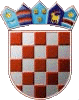 REPUBLIKA HRVATSKAKRAPINSKO-ZAGORSKA ŽUPANIJAOPĆINA STUBIČKE TOPLICENAČELNIKNaziv i sjedište i OIB ponuditelja:Naziv i sjedište i OIB ponuditelja:Krunoslav Sokač,  OIB:89015727993, vl. obrta AUTOPRIJEVOZ I USLUGE „RIOS“, Strmec Stubički 233, Stubičke TopliceKrunoslav Sokač,  OIB:89015727993, vl. obrta AUTOPRIJEVOZ I USLUGE „RIOS“, Strmec Stubički 233, Stubičke TopliceKrunoslav Sokač,  OIB:89015727993, vl. obrta AUTOPRIJEVOZ I USLUGE „RIOS“, Strmec Stubički 233, Stubičke TopliceCijena ponude u kn:Cijena ponude u kn:Red. br.Opis stavke troškovnikaJed. mjerejed. cijena bez PDV-ajed. cijena sa PDV-omStrojni iskop kanala za polaganje cijevi sa odvozom mješovitog materijalam'40,0050,00Strojno zatrpavanje kanala nakon polaganja cijevim'15,0018,75Ručni iskop kanala za polaganje cijevim'64,0080,00Ručno zatrpavanje kanala nakon polaganja cijevim'25,0031,25Dobava i polaganje PEHD SN6 rebraste cijevi promjera 160 mm (stavka uključuje sav potreban spojni pribor-spojnica i brtva, radove spajanja cijevi i ostale potrebne pripremne radove )m'80,00100,00Dobava i polaganje PEHD SN6 rebraste cijevi promjera 250 mm (stavka uključuje i sav potreban spojni pribor-spojnica i brtva, radove spajanja cijevi i ostale potrebne pripremne radove )m'85,00106,25Dobava i polaganje PEHD SN6 rebraste cijevi promjera 315 mm (stavka uključuje i sav potreban spojni pribor-spojnica i brtva, radove spajanja cijevi i ostale potrebne pripremne radove )m'125,00156,25Dobava i polaganje PEHD SN6 rebraste cijevi promjera 400 mm (stavka uključuje i sav potreban spojni pribor-spojnica i brtva, radove spajanja cijevi i ostale potrebne pripremne radove )m'200,00250,00Dobava i polaganje PEHD SN6 rebraste cijevi promjera 500 mm (stavka uključuje i sav potreban spojni pribor-spojnica i brtva, radove spajanja cijevi i ostale potrebne pripremne radove )m'300,00375,00Dobava i polaganje PEHD SN6 rebraste cijevi promjera 630 mm (stavka uključuje i sav potreban spojni pribor-spojnica i brtva, radove spajanja cijevi i ostale potrebne pripremne radove )m'400,00500,00Izrada šahta dim. 60 x 60 cm, dubine do 100 cm (stavka uključuje iskop i sav potreban materijal)kom1.420,001775,00Izrada šahta dim. 80x80 cm, dubine do 100 cm(stavka uključuje iskop i sav potreban materijal)kom2.500,003125,00Izrada šahta dim. 100x100 cm, dubine do 100 cm(stavka uključuje iskop i sav potreban materijal)kom3.000,003750,00Izrada šahta dim. 60x60 cm, dubine preko 100 cm(stavka uključuje iskop i sav potreban materijal)kom1.703,002128,75Izrada šahta dim. 80x80 cm, dubine preko 100 cm(stavka uključuje iskop i sav potreban materijal)kom3.900,004875,00Izrada šahta dim. 100x100 cm, dubine preko 100 cm(stavka uključuje iskop i sav potreban materijal)kom4.900,006125,00Izrada slivnika promjera 50 cm dubine do 100 cm(stavka uključuje iskop i sav potreban materijal)kom1.420,001775,00Spajanje slivnika i linijske rešetke na sustav oborinske odvodnje ugradnjom PVC cijevi promjera 160 mmm'80,00100,00Dobava i ugradnja šaht poklopca, gusnatog, 600x600 mm, nosivosti 15 tkom1.250,001562,50Dobava i ugradnja slivničke rešetke, gusnate, 400x400 mm, nosivosti 25 tkom950,001187,50Dobava i ugradnja linijske rešetke ČBR dim. 235 mm x 16 mm(stavka uključuje i rezanje asfalta, iskop i odvoz mješovitog materijala, izrada podloge kamenim materijalom i ostale potrebne pripremne radove)m'1.550,001937,50Dobava i ugradnja betonske kanalice 40/12x50 cm(stavka uključuje i rezanje asfalta, iskop i odvoz mješovitog materijala, izrada podloge kamenim materijalom i ostale potrebne pripremne radove) m'330,00412,50Dobava i ugradnja betonskih rubnjaka 18/24x100 cm(stavka uključuje i rezanje asfalta, iskop i odvoz mješovitog materijala, izrada podloge kamenim materijalom i ostale potrebne pripremne radove)m'200,00250,00Dobava i ugradnja betonskih rubnjaka 8/20 x 50  cm(stavka uključuje i rezanje asfalta, iskop i odvoz mješovitog materijala, izrada podloge kamenim materijalom i ostale potrebne pripremne radove)m'150,00187,50Rezanje asfaltam'18,0022,50Rezanje betonam'30,0037,50Rad kombiniranog strojah180,00225,00Rad mini bagerah170,00212,50Rad kamionah160,00200,00Ručni radh55,0068,75Rad vibro nabijačah90,00112,50Rad traktora sa prikolicomh140,00175,00Ručno štemanje betonah120,00150,00Strojno razbijanje betona-pikhamiranjeh250,00312,50